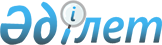 О внесении изменений и дополнений в приказ Директора Департамента казначейства Министерства финансов Республики Казахстан от 23 июля 1998 года № 335 "Об утверждении Инструкции о порядке проведения инвентаризации активов, материальных запасов, денег, расчетов и других статей баланса в организациях, содержащихся за счет республиканского и местных бюджетов Республики Казахстан"
					
			Утративший силу
			
			
		
					Приказ Министра финансов Республики Казахстан от 28 декабря 2007 года № 489. Зарегистрирован в Министерстве юстиции Республики Казахстан 22 января 2008 года № 5110. Утратил силу приказом Министра финансов Республики Казахстан от 22 августа 2011 года № 423

      Сноска. Утратил силу приказом Министра финансов РК от 22.08.2011 № 423 (вводится в действие с 01.01.2013).      ПРИКАЗЫВАЮ:



      1. Внести в приказ Директора Департамента казначейства Министерства финансов Республики Казахстан от 23 июля 1998 года N 335 "Об утверждении Инструкции о порядке проведения инвентаризации активов, материальных запасов, денег, расчетов и других статей баланса в организациях, содержащихся за счет республиканского и местных бюджетов Республики Казахстан" (зарегистрированный в Реестре государственной регистрации нормативных правовых актов за N 621, опубликованный Издательством "Қаржы - қаражат" Министерства финансов Республики Казахстан в 1998 году отдельным официальным изданием) следующие изменения и дополнения: 

      в заголовке и в тексте: 

      слова "Республики Казахстан" исключить; 

      слово "организациях" заменить словами "государственных учреждениях"; 

      дополнить преамбулой следующего содержания: 

      "В соответствии с пунктом 2 статьи 20 Закона Республики Казахстан "О бухгалтерском учете и финансовой отчетности" ПРИКАЗЫВАЮ:"; 

      в Инструкции о порядке проведения инвентаризации активов, материальных запасов, денег, расчетов и других статей баланса в организациях, содержащихся за счет республиканского и местных бюджетов Республики Казахстан, утвержденной указанным приказом: 

      в заголовке и в пункте 1 слова "Республики Казахстан" исключить;  

      в заголовке и по всему тексту слова "Бюджетные организации", "бюджетных организаций", "бюджетной организацией", "бюджетной организации", "бюджетных организациях", "бюджетным организациям", "организации", "организациях", за исключением абзаца первого пункта 48, заменить словами "Государственные учреждения", "государственных учреждений", "государственным учреждением", "государственного учреждения", "государственных учреждениях", "государственным учреждениям", "государственными учреждениями"; 

      в пункте 2 слова "Указом Президента Республики Казахстан, имеющим силу Закона "О бухгалтерском учете" от 26.12.95г. N 2732" заменить словами "Законом Республики Казахстан "О бухгалтерском учете и финансовой отчетности"; 

      абзац пятый пункта 3 изложить в следующей редакции: 

      "проверка достоверности учета материальных ценностей, денег в кассах государственных учреждений, средств на бюджетных счетах, на контрольных счетах наличности для учета операций по поступлениям от реализации государственными учреждениями товаров (работ, услуг) и произведенным по ним платежам (далее - КСН по платным услугам), по поступлениям от спонсорской и благотворительной помощи для государственных учреждений и производимым за счет них платежам (далее - КСН спонсорской, благотворительной помощи), по деньгам, передаваемым физическим или юридическим лицом государственному учреждению на условиях их возвратности в номинальном выражении, независимо от того, должны ли они быть возвращены по первому требованию или через какой-либо срок, полностью или по частям, с заранее оговоренной надбавкой либо без таковой, непосредственно физическим или юридическим лицом, либо переданы соответствующему республиканскому или местным бюджетам (далее - КСН временного размещения денег физических или юридических лиц), на счетах в иностранной валюте для проведения операций в иностранной валюте (далее - счета в иностранной валюте) и специальных счетах бюджетного инвестиционного проекта или программы (далее - специальные счета бюджетного инвестиционного проекта по внешним займам и грантам), дебиторской и кредиторской задолженности и других статей баланса."; 

      в пункте 4: 

      обозначение абзацев дефисами исключить; 

      в абзаце третьем слово "бухгалтерской" исключить; 

      в абзаце седьмом после слова "присоединении" дополнить словами ", разделении, выделении и преобразовании"; 

      в пункте 5: 

      абзац двенадцатый изложить в следующей редакции: 

      "движения средств по бюджетным счетам, КСН по платным услугам, КСН спонсорской, благотворительной помощи, КСН временного размещения денег физических или юридических лиц, по счетам в иностранной валюте, по специальным счетам бюджетного инвестиционного проекта по внешним займам и грантам - по мере получения отчетных форм территориальных органов Казначейства и выписок обслуживающих банков второго уровня;"; 

      абзац тринадцатый изложить в следующей редакции: 

      "расчетов по платежам в бюджет по обязательным социальным отчислениям в Государственный фонд социального страхования, по обязательным пенсионным взносам в накопительные пенсионные фонды, с депонентами - не менее одного раза в квартал;"; 

      абзац пятнадцатый исключить; 

      в пунктах 10 и 13 обозначение абзацев дефисами исключить; 

      в абзаце втором пункта 25 после слова "регистров" дополнить словом "бухгалтерского"; 

      пункт 30 изложить в следующей редакции: 

      "30. На активы, не пригодные к эксплуатации и не подлежащие восстановлению, составляется отдельная опись с указанием времени ввода в эксплуатацию и причин, приведших эти объекты к непригодности (порча, полный износ и тому подобное). 

      Списание таких объектов производится в установленном порядке: 

      находящихся в республиканской собственности - по разрешению территориальных комитетов государственного имущества и приватизации; 

      находящихся в коммунальной собственности - по разрешению уполномоченного акимом соответствующей административно-территориальной единицы исполнительного органа, финансируемого из местного бюджета."; 

      в абзаце втором пункта 42 слова "учетных регистров" заменить словами "регистров бухгалтерского учета"; 

      абзац первый пункта 49 исключить; 

      в пункте 54 второй абзац изложить в следующей редакции: 

      "Ревизия кассы и контроль за соблюдением кассовой дисциплины производятся в соответствии с Правилами ведения кассовых операций в государственных учреждениях, утвержденными приказом Министра финансов Республики Казахстан от 25 апреля 2000 года N 195 (зарегистрированный в Реестре государственной регистрации нормативных правовых актов за N 1135)."; 

      пункт 58 изложить в следующей редакции: 

      "58. Инвентаризация средств, находящихся на бюджетных счетах, на КСН по платным услугам, КСН спонсорской, благотворительной помощи, КСН временного размещения денег физических или юридических лиц, на счетах в иностранной валюте, на специальных счетах бюджетного инвестиционного проекта по внешним займам и грантам производится путем сверки остатков сумм, числящихся на соответствующих счетах по данным бухгалтерской службы государственного учреждения, с данными по отчетным формам территориальных органов Казначейства и выписок обслуживающих банков второго уровня."; 

      в абзаце первом пункта 59 после слова "регистрах" дополнить словом "бухгалтерского";  

      в пункте 65 слова "учетных регистрах", "регистры" заменить словами "регистрах бухгалтерского учета", "регистры бухгалтерского учета" соответственно; 

      в пункте 69 слова "открытых лимитов" заменить словом "разрешений"; 

      в абзаце втором пункта 71 слова "по специальным средствам" заменить словами "от реализации товаров (работ, услуг)"; 

      абзац второй пункта 74 изложить в следующей редакции: 

      "В соответствии с Правилами составления и представления отчетности государственными учреждениями, утвержденными приказом Министерства финансов Республики Казахстан от 1 декабря 2004 года N 424, в пояснительной записке к годовому отчету необходимо отражать данные о результатах проведенной инвентаризации."; 

      в приложениях к указанному приказу: 

      по тексту приложений слова "Бюджетная организация", "бюджетная организация", "бюджетной организации", "проверяемой организации", "организаций" заменить словами "Государственное учреждение", "государственное учреждение", "государственного учреждения", "проверяемого государственного учреждения", "государственных учреждений". 

      2. Комитету казначейства Министерства финансов Республики Казахстан (Тусупбекову А.Н.) обеспечить государственную регистрацию настоящего приказа в Министерстве юстиции Республики Казахстан и его последующее опубликование в официальных средствах массовой информации в установленном законодательством порядке. 

      3. Настоящий приказ вводится в действие по истечении десяти календарных дней после его первого официального опубликования.       Министр 
					© 2012. РГП на ПХВ «Институт законодательства и правовой информации Республики Казахстан» Министерства юстиции Республики Казахстан
				